Câu 1: (1,0 điểm). Tính giá trị của các biểu thức sau:;.  Câu 2: (1,5 điểm).  Cho biểu thức  với Rút gọn biểu thức;	b)  Tìm giá trị của đểCâu 3: (2,5 điểm).Cho đường thẳng Tìm  để đường thẳngsong song với đường thẳng .Gọilà giao điểm củavới parabol. Tìm điểm N nằm trên trục hoành sao chonhỏ nhất.  Cho hệ phương trình: vớilà tham số.Giải hệ phương trìnhkhi; Tìmđể hệ phương trìnhcó nghiệm duy nhất  thỏa mãnlà      số nguyên.Câu 4: (2,0 điểm). Cho phương trình với là tham số.Giải phương trình (1) khi ;Tìm tất cả các giá trị của m để phương trình (1) có hai nghiệm phân biệtthỏa mãn:Câu 5: (3,0 điểm). Cho  đường kính ,  là trung điểm của  và dây vuông góc với  tại . Gọi  là điểm tuỳ ý trên cung nhỏ  (khác ), là giao điểm của và.	a) Chứng minh rằng là tứ giác nội tiếp. 	b) Chứng minh 	c) Xác định vị trí của điểm để  đạt giá trị lớn nhất và tính giá trị lớn nhất đó.---------------- Hết----------------Họ và tên thí sinh:………………………………………………Số báo danh:………………………..Ghi chú:Thí sinh không sử dụng tài liệu.Giám thị coi thi không giải thích gì thêm.I. Hướngdẫnchấm:1. Cho điểm lẻ tới 0,25;2. Điểm toàn bài là tổng điểm thành phần, không làm tròn;3. Chỉ cho điểm tối đa khi bài làm của thí sinh chính xác về mặt kiến thức;4. Thí sinh giải đúng bằng cách khác cho điểm tương ứng ở các phần.5. Nếu thí sinh vẽ sai hình thì không cho điểm câu hình học.6. Thí sinh chỉ viết qui trình bấm phím máy tính câu nào thì không cho điểm câu đó.II. BiểuđiểmSỞ GIÁO DỤC VÀ ĐÀO TẠO LÀO CAIKÌ THI TUYỂN SINH VÀO LỚP 10 THPT NĂM HỌC 2018 – 2019ĐỀ CHÍNH THỨCMôn thi: TOÁN Thời gian: 120 phút (Không kể thời gian giao đề)(Đề thi gồm có 01 trang, 05 câu)SỞ GIÁO DỤC VÀ ĐÀO TẠOLÀO CAIĐÁP ÁN – THANG ĐIỂMĐỀ THI TUYỂN SINH VÀO LỚP 10 THPT NĂM HỌC 2018 – 2019Môn: TOÁN(Đáp án – thang điểm gồm có 04 trang)CâuNội dungĐiểmĐiểm1(1,0 điểm)a. (0,5 điểm)Tính giá trị của các biểu thức sau:a. (0,5 điểm)Tính giá trị của các biểu thức sau:a. (0,5 điểm)Tính giá trị của các biểu thức sau:1(1,0 điểm)0,250,251(1,0 điểm)0,250,251(1,0 điểm)b. (0,5 điểm)b. (0,5 điểm)b. (0,5 điểm)1(1,0 điểm)0,251(1,0 điểm)0,252(1,5 điểm)a.(1,0 điểm) Rút gọn biểu thứca.(1,0 điểm) Rút gọn biểu thứca.(1,0 điểm) Rút gọn biểu thức2(1,5 điểm)Với điều kiện ta có : 0,250,252(1,5 điểm)0,250,250,250,252(1,5 điểm)0,250,252(1,5 điểm)b.(0,5 điểm)Tìm giá trị của đểb.(0,5 điểm)Tìm giá trị của đểb.(0,5 điểm)Tìm giá trị của để2(1,5 điểm)Ta có: 0,250,252(1,5 điểm) Kết hợp với điều kiện ta thấy thỏa mãn yêu cầu đề bài. 0,250,253(2,5 điểm)1.(1,0 điểm) Cho đường thẳng Tìm  để đường thẳngsong song với đường thẳng1.(1,0 điểm) Cho đường thẳng Tìm  để đường thẳngsong song với đường thẳng1.(1,0 điểm) Cho đường thẳng Tìm  để đường thẳngsong song với đường thẳng3(2,5 điểm)1.a) (0,5 điểm)Đường thẳng song song với đường thẳngkhi và chỉ khi:Vậy, với , hai đường thẳng song song với nhau.0.250.250.250.253(2,5 điểm)1.b) (0,5 điểm) Gọilà giao điểm củavới Parabol. Tìm điểm N nằm trên trục hoành sao cho nhỏ nhất.     ---------------------------------------------------------------------------------------------------------Phương trình hoành độ điểm chung của (P) và (d): Do đó: . Lấyđối xứng với với B qua trục hoành. Ta có:NB = NB’, khi đó:. Đẳng thức xảy ra khi và chỉ khi A,N,B thẳng hàng. Điểm N cần tìm chính là giao điểm của AB’ và trục Ox.0.250.253(2,5 điểm)Phương trình AB’ có dạng. Do hai điểm A,B’ thỏa mãn phương trình đường thẳng nên phương trình AB’:  .Từ đó tọa độ giao điểm của AB’ và và Ox là0,250,253(2,5 điểm)2.a) (1,0 điểm)  Cho hệ phương trình:với  là tham số.   Giải hệ phương trìnhkhi; 2.a) (1,0 điểm)  Cho hệ phương trình:với  là tham số.   Giải hệ phương trìnhkhi; 2.a) (1,0 điểm)  Cho hệ phương trình:với  là tham số.   Giải hệ phương trìnhkhi; 3(2,5 điểm)Khi , hệ (I) có dạng0,250,253(2,5 điểm)0,250,253(2,5 điểm)0,250,253(2,5 điểm)Vậy hệ phương trình có nghiệm duy nhất.0,250,253(2,5 điểm)2.b) (0,5điểm)  Tìmđể hệ phương trìnhcó nghiệm duy nhất thỏa mãn là số nguyên.2.b) (0,5điểm)  Tìmđể hệ phương trìnhcó nghiệm duy nhất thỏa mãn là số nguyên.2.b) (0,5điểm)  Tìmđể hệ phương trìnhcó nghiệm duy nhất thỏa mãn là số nguyên.3(2,5 điểm)Hệ  (I) luôn có nghiệm duy nhấtvới mọi a.0,250,253(2,5 điểm)Khiđó: . Do với mọi x nên: là số nguyênkhi và chỉ khi .   0,250,254(2,0 điểm)a.(1,0 điểm) Cho phương trình với  là tham số.Giải phương trình (1) khi ;a.(1,0 điểm) Cho phương trình với  là tham số.Giải phương trình (1) khi ;a.(1,0 điểm) Cho phương trình với  là tham số.Giải phương trình (1) khi ;4(2,0 điểm)Khi m = 0, (1) có dạng 0,250,254(2,0 điểm). Khi đó (1) có 2 nghiệm phân biệt là0,250,254(2,0 điểm);0,50,54(2,0 điểm)b.(1,0 điểm) Tìm tất cả các giá trị của m để phương trình (1) có hai nghiệm phân biệt thỏa mãn: b.(1,0 điểm) Tìm tất cả các giá trị của m để phương trình (1) có hai nghiệm phân biệt thỏa mãn: b.(1,0 điểm) Tìm tất cả các giá trị của m để phương trình (1) có hai nghiệm phân biệt thỏa mãn: 4(2,0 điểm)Phương trình có hai nghiệm phân biệt khi và chỉ khi0,250,254(2,0 điểm)Với điều kiện trên, giả sử phương trình có hai nghiệm phân biệt, theo định lý Vi –étta có: .0,250,254(2,0 điểm)Áp dụng tính được: 0,250,254(2,0 điểm)Kết hợp với (2),(3) ta có hệ phương trình:Kết hợp với điều kiện ta thấythỏa mãn yêu cầu đề bài. 0,250,255(3,0 điểm)Cho  đường kính ,  là trung điểm của  và dây vuông góc với  tại . Gọi  là điểm tuỳ ý trên cung nhỏ  (khác ), là giao điểm của và.	a) Chứng minh rằng là tứ giác nội tiếp. 	b) Chứng minh 	c) Xác định vị trí của điểm để  đạt giá trị lớn nhất và tính giá trị lớn nhất đó.Cho  đường kính ,  là trung điểm của  và dây vuông góc với  tại . Gọi  là điểm tuỳ ý trên cung nhỏ  (khác ), là giao điểm của và.	a) Chứng minh rằng là tứ giác nội tiếp. 	b) Chứng minh 	c) Xác định vị trí của điểm để  đạt giá trị lớn nhất và tính giá trị lớn nhất đó.Cho  đường kính ,  là trung điểm của  và dây vuông góc với  tại . Gọi  là điểm tuỳ ý trên cung nhỏ  (khác ), là giao điểm của và.	a) Chứng minh rằng là tứ giác nội tiếp. 	b) Chứng minh 	c) Xác định vị trí của điểm để  đạt giá trị lớn nhất và tính giá trị lớn nhất đó.5(3,0 điểm)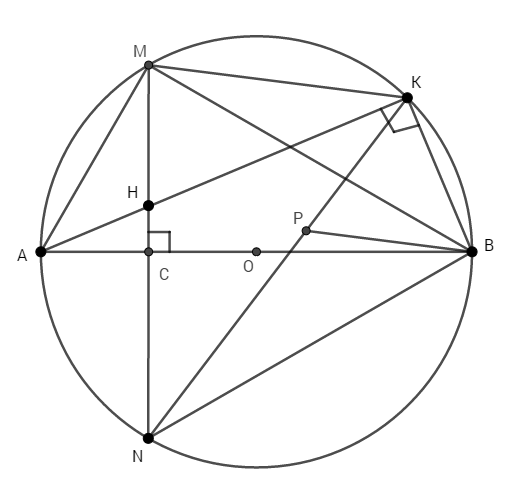 5(3,0 điểm)a) (1,0 điểm) Chứng minh rằng là tứ giác nội tiếp. a) (1,0 điểm) Chứng minh rằng là tứ giác nội tiếp. a) (1,0 điểm) Chứng minh rằng là tứ giác nội tiếp. 5(3,0 điểm)Ta có  (góc nội tiếp chắn nửa đường tròn (O)) 0,250,255(3,0 điểm)          (giả thiết)0,250,255(3,0 điểm)Tứ giác  có  và hai góc này ở vị trí đối nhau. 0,250,255(3,0 điểm)Vậy  là tứ giác nội tiếp.0,250,255(3,0 điểm)b.(1,0điểm) Chứng minh b.(1,0điểm) Chứng minh b.(1,0điểm) Chứng minh 5(3,0 điểm)Ta có   (tính chất đường kính vuông góc với dây cung) (1)Xét (O) có :   sđ (góc có đỉnh nằm trên đường tròn) (2)0,250,255(3,0 điểm)  sđ (góc có đỉnh nằm trên đường tròn)  (3)Từ (1), (2), (3) suy ra  hay 0,250,255(3,0 điểm)Xét   và  có               (chứng minh trên)               chung (g – g) 0,250,255(3,0 điểm)0,250,255(3,0 điểm)c) (1,0 điểm) Xác định vị trí của điểm để  đạt giá trị lớn nhất và tính giá trị lớn nhất đó.5(3,0 điểm)Ta có :  (góc nội tiếp chắn nửa đường tròn (O))   vuông tại M có đường cao MC ; , AB = 2R  (1)Mặt khác: AB là đường trung trực của MN (tính chất đường kính vuông góc dây cung) (2)Từ (1) và (2) suy ra tam giác BMN đều0,250,255(3,0 điểm)Trên đoạn KN lấy điểm P sao cho KP = KB suy ra tam giác KBP cân tại K.  tam giác KBP đều  0,250,255(3,0 điểm)Ta có :  Dễ dàng chứng minh được:  0,250,255(3,0 điểm)Do đó lớn nhất  KN lớn nhất  KN là đường kính của (O) K là điểm chính giữa của cung MB.Khi đó  đạt giá trị lớn nhất bằng 4R.Chú ý: Nếu thí sinh giải bài toán bằng cách áp dụng định lý Ptoleme vào tứ giác BKMN để có:   (mà không chứng minh định lý) thì cho 0,5 điểm toàn bài. 0,250,25